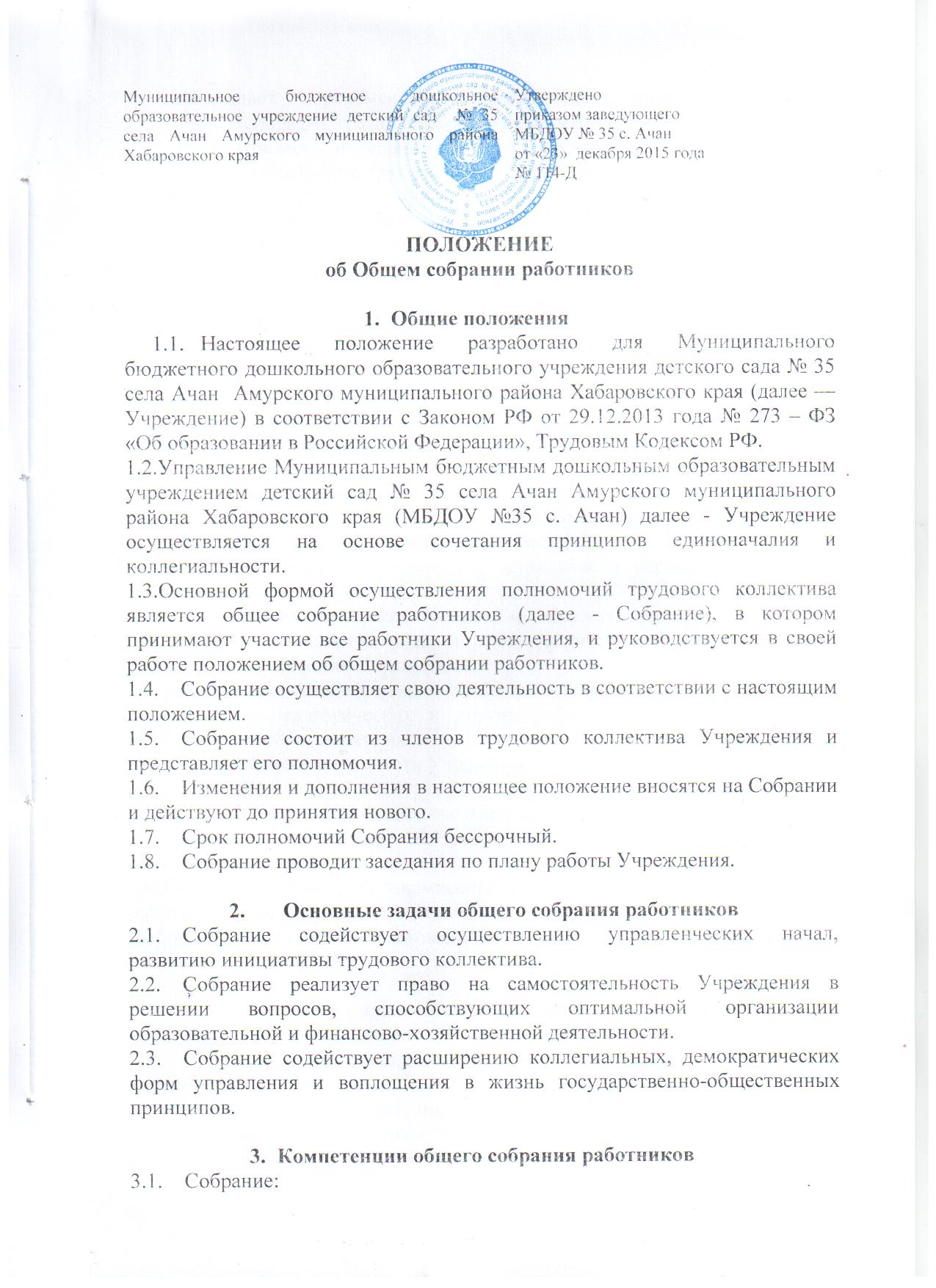 -	обсуждает и рекомендует к утверждению, правила внутреннего трудового распорядка, графики работы, графики отпусков работников;-	рассматривает и принимает к утверждению локальные акты Учреждения, связанные с трудовыми отношениями, изменения и дополнения к ним;-	обсуждает вопросы состояния трудовой дисциплины в Учреждении и мероприятия по ее укреплению, рассматривает факты нарушения трудовой дисциплины работниками;-	рассматривает вопросы охраны и безопасных условий труда работников Учреждения;-	вносит предложения Учредителю по улучшению финансово-хозяйственной деятельности Учреждения;-	определяет порядок и условия предоставления социальных гарантий и льгот в пределах компетенции Учреждения;-заслушивает отчеты заведующего Учреждением о расходовании бюджетных и внебюджетных средств;-	заслушивает отчеты о работе заведующего, завхоза, старшего воспитателя и других работников, вносит на рассмотрение администрации предложения по совершенствованию их работы;- заслушивает отчеты о результатах деятельности управляющего совета Учреждения;- при необходимости рассматривает и обсуждает вопросы работы с родителями (законными представителями) воспитанников, решения общего родительского собрания Учреждения;- в рамках действующего законодательства принимает необходимые меры, ограждающие педагогических и других работников, администрацию от необоснованного вмешательства в их профессиональную деятельность, ограничения самостоятельности Учреждения, его самоуправляемости. -	избирает в представительный орган работников для ведения коллективных переговоров в количестве 2-х человек;-	избирает представителей работников в управляющий совет в количестве 2-х человек;- избирает представителей в комиссию по урегулированию споров из числа работников в количестве 2-х человек.-избирает представителей в комиссию по охране труда из числа работников в количестве 3 человек.Организация управления общим собранием работников4.1.	В состав Собрания входят все работники Учреждения.4.2.	На заседание Собрания могут быть приглашены представители учредителя, общественных организаций, органов муниципального и государственного управления. Лица, приглашенные на собрание, пользуются правом совещательного голоса, могут вносить предложения и заявления, участвовать в обсуждении вопросов, находящихся в их компетенции.4.3.	Для ведения Собрания из его состава открытым голосованием избирается председатель и секретарь сроком на один учебный год.4.4.	Председатель Собрания:-	организует деятельность Собрания;-	организует подготовку и проведение Собрания;-	определяет повестку дня;-	контролирует выполнение решений Собрания.4.5.	Собрание собирается не реже 2-х раз в год или по мере необходимости.4.6.	Собрание считается правомочным, если на нем присутствует не менее 2/3 членов трудового коллектива Учреждения.4.7.	Решение Собрания считается принятым, если за него проголосовало открытым голосованием не менее 2/3 присутствующих на Собрании.4.8.	Решение Собрания обязательно к исполнению всех членов трудового коллектива Учреждения.Права и ответственность общего собрания работников5.1.	Собрание имеет право:5.1.1.	Участвовать в управлении Учреждением;5.1.2.	Принимать решение о внесении предложений и заявлений Учредителю касающееся деятельности Учреждения;5.2.	Каждый член Собрания имеет право:5.2.1.	Потребовать обсуждение Собранием любого вопроса, касающегося деятельности Учреждения, если его предложение поддержит не менее 2/3 членов Собрания;5.2.2.	При несогласии с решением Собрания высказать свое мотивированное мнение, которое должно быть занесено в протокол.5.3.Собрание несет ответственность за выполнение, выполнение не в полном объеме или невыполнение закрепленных за ним задач и функций.Взаимосвязь с другими органами самоуправления6.1.	 Собрание	организует взаимодействие с другими органами самоуправления Учреждением - педагогическим советом, общим родительским собранием, управляющим советом.6.2.	По необходимости вносит на ознакомление педагогическому совету и общему родительскому собранию Учреждения материалы, готовящиеся к обсуждению и принятию на Собрании.6.3.	Вносит предложения и дополнения по вопросам, рассматриваемым на заседаниях педагогического совета и общего родительского собрания.Делопроизводство общего собрания работников7.1.Заседания Собрания оформляются протоколом.7.2.	В протоколе фиксируются:-	дата проведения;-	количественное присутствие (отсутствие) членов трудового коллектива;-	приглашенные (Ф.И.О., должность);-	повестка дня;-	ход обсуждения вопросов;-	предложения, рекомендации и замечания членов трудового коллектива и приглашенных лиц;-	решение общего собрания трудового коллектива.7.3.	Протоколы подписываются председателем и секретарем Собрания.7.4.	Нумерация протоколов ведется от начала учебного года.7.5.	Протоколы Собрания печатаются, прошнуровываются, скрепляются подписью заведующего и печатью образовательной организации.7.6.	Протоколы Собрания хранятся в делах образовательной организации (50 лет) и передается по акту (при смене руководителя, передаче в архив). ПРИНЯТОна Общем собрании работниковот  «23» декабря 2015 г.протокол № 02